Лепка «Три Медведя»Цель: Продолжать вызывать у детей интерес к действиям с пластическими материалами. Задачи:Закреплять знакомые приемы лепки скатывание, вдавливание, прищипывание, умения детей передавать простейшую объемную форму при лепке.Вызывать эмоциональный отклик у детей, развивать сюжетно - игровой замысел, учить принимать участие в совместной деятельности с воспитателем.Аккуратно пользоваться пластилином, лепить на дощечке.«Три Медведя»Маленькая девочка заблудилась в лесу. Шла, шла и наткнулась на лесную избушку. Оказалось, что в это избушке жила семья - три медведя: папа, мама и маленький Мишутка.Пока девочка бродила по лесу, она сильно проголодалась. А в избушке на столе стояли три тарелки с похлебкой. Девочка попробовала из каждой - из папиной, маминой и Мишуткиной. Потом она случайно сломала Мишуткин стульчик.Наевшись, наша героиня решила отдохнуть. Больше всего ей понравилась маленькая Мишуткина кровать, в ней она и заснула.Вернулись медведи и увидели, что в их избушке без них хозяйничали. Девочка не стала дожидаться, пока ее найдут, и выскользнула в окно.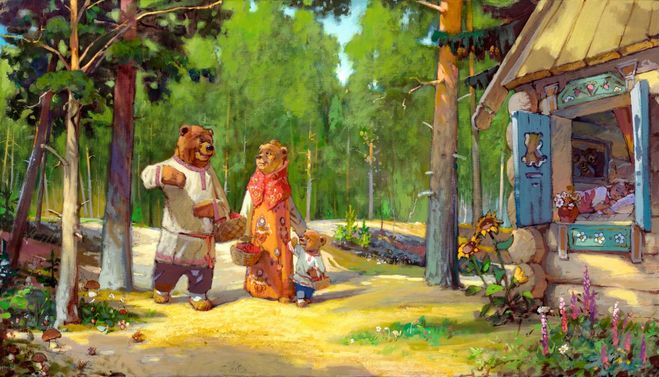 1 этап: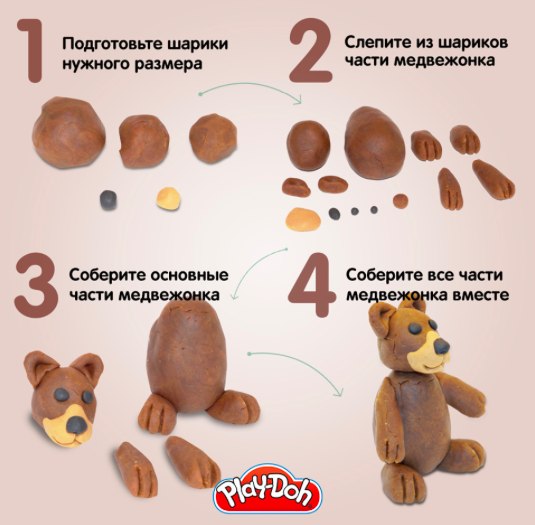 2 этап: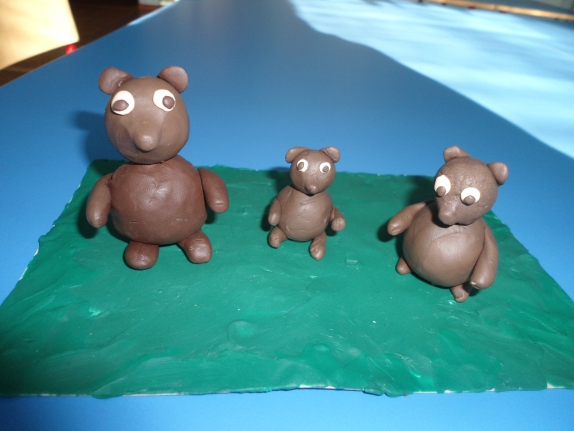 